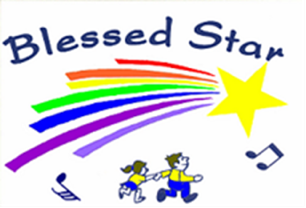 All supplies must be labeled with the student’s full name outside your reusable bag/box.	* = Only needed for in person learning, not used in virtual lessonsThe school uniform must be worn daily (clean & in good condition) *1 – Extra school uniform (must be in a gallon size Ziploc bag)1 – Pair of indoor slip on shoes with rubber soles (no laces)1 – Solid colored water bottle daily (for outside time, non-character)1 – Solid colored lunch box (non-character).  Please hang a luggage tag on the handle to label your child’s lunchbox with his/her first and last name.Your student’s lunch should include an ice pack for cold items, a napkin, and eating utensils *Your student’s lunch containers and water bottle must be labeled with his/her first and last name. *1 – Bottle of sunscreen & 1 bottle of bug spray (permission form must be filled out and returned) *1 – Adult cooking apron or large old shirt to use as a smock (will be sent home on Friday to be washed and returned Monday.) *1 – Ream of white copy paperCrayola Color Pencils and Markers (min. 24 Count)1 – Set of watercolor paint (min. 16 Colors)1 – Canson or Strathmore watercolor painting paper pad (11x14)1 – Graphing paper notebook (largest grid you can find)1 – Pack of Air-dry Crayola Model Magic 2 lb.*1 – 13x17 or 15x16 with grid artist sketch board (Joann or Michael’s) *1 – 12 pack Acrylic paint set, 2oz/each bottles (value set @Wal-Mart) *1 – Oil Pastel minimum set of 16 *1 – Pack of skinny dry erase markers (5 minimum)1 – Mead Composition Books (3 Red, 3 Yellow, 2 Blue, 2 Green, 2 Pink or Orange or as needed)1 – Compass, Steel Protractor, and Right-angle ruler2 – Boxes of Kleenex *1 – Container of disinfecting wipes2 – Mead brand plastic folders with 2 pockets & prongs (Girls – Red) (Boys – Blue) 1 – Box of #2 Pencils2 – Small block erasers1 – 2” Binder for worksheets1 – Dividers with pockets (min. 5 dividers)1 – Pencil sharpener with a case for shavingsNEW STUDENTS Will Need the Following Additional Items1 – Clip Board1 – Pair of Gardening Gloves*1 – Yoga/Exercise Mat*School Wish ListThe ETC® Atom Board (The Bohr model) $120.  Also, the red, blue, and green beads (100 each) $30.5- Self Stick Easel Pad Flip ChartsReams of white copy paperLarge dry erase markers for classroom boardsBox of masksBox of vinyl glovesDisinfectant air sprayPeroxideHand sanitizerBox of gallon size Ziploc bags & 1 box of quart size Ziploc bags Liquid Chalk dry erase board markers